Таблички ламинированныеТаблички ламинированныеТаблички ламинированныеУпаковкаУпаковкаЦена за 1 шт.в сбореЦена за 1 шт.в сбореЦена за 1 шт.в сборе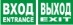 "Вход", "Выход", 1/2 А4"Вход", "Выход", 1/2 А450шт.50шт.16-0016-0016-00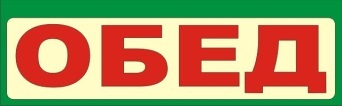 "Обед", "Учет", 1/2 А4"Обед", "Учет", 1/2 А450шт.50шт.16-0016-0016-00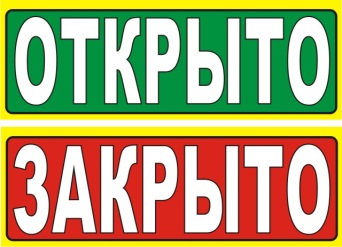 "Открыто- Закрыто", 1/2 А4"Открыто- Закрыто", 1/2 А450шт.50шт.16-0016-0016-00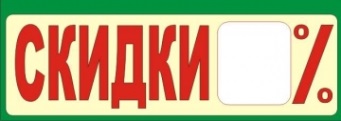 "Скидка", 1/2 А4"Скидка", 1/2 А450шт.50шт.16-0016-0016-00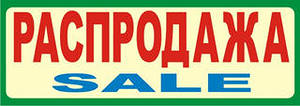 "Распродажа", 1/2 А4"Распродажа", 1/2 А450шт.50шт.16-0016-0016-00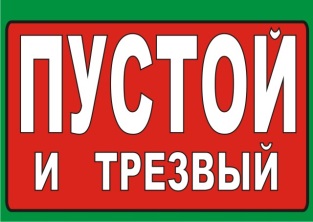 табл. "Разные", 1/2 А4табл. "Разные", 1/2 А450шт.16-0016-0016-00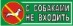 "С собаками не входить", 1/2 А4"С собаками не входить", 1/2 А450шт.16-0016-0016-00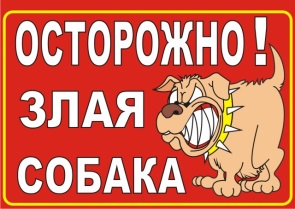 Осторожно злая собака", 1/2 А4Осторожно злая собака", 1/2 А450шт.16-0016-0016-00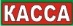 "Касса", 1/2 А4"Касса", 1/2 А450шт.16-0016-0016-00Таблички ламинированныеТаблички ламинированныеТаблички ламинированныеУпаковкаУпаковкаЦена за 1 шт.в сбореЦена за 1 шт.в сбореЦена за 1 шт.в сборе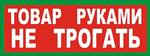 "Товар руками не трогать", 1/2 А4"Товар руками не трогать", 1/2 А450шт.50шт.16-0016-0016-00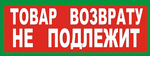 "Товар возврату не подлежит", 1/2 А4"Товар возврату не подлежит", 1/2 А450шт.50шт.16-0016-0016-00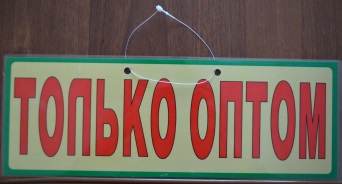 "Только оптом", 1/2 А4"Только оптом", 1/2 А450шт.50шт.16-0016-0016-00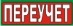 "Переучет", 1/2 А4"Переучет", 1/2 А450шт.50шт.16-0016-0016-00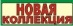 "Новая коллекция", 1/2 А4"Новая коллекция", 1/2 А450шт.50шт.16-0016-0016-00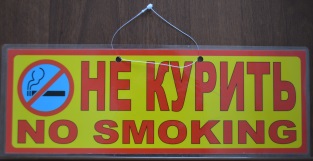 "Не курить", 1/2 А4"Не курить", 1/2 А450шт.16-0016-0016-00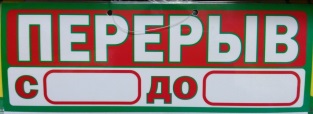 "Перерыв", 1/2 А4"Перерыв", 1/2 А450шт.16-0016-0016-00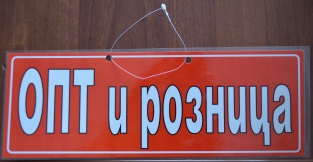 "Опт и розница", 1/2 А4"Опт и розница", 1/2 А450шт.16-0016-0016-00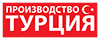 "Производство Турция", 1/2 А4"Производство Турция", 1/2 А450шт.16-0016-0016-00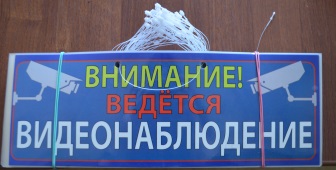 "Внимание ведется видеонаблюдение", 1/2 А4"Внимание ведется видеонаблюдение", 1/2 А450шт.50шт.50шт.16-00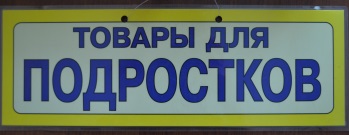 "Товары для подростков", 1/2 А4"Товары для подростков", 1/2 А450шт.50шт.16-0016-00Таблички ламинированныеТаблички ламинированныеУпаковкаУпаковкаЦена за 1 шт.в сборе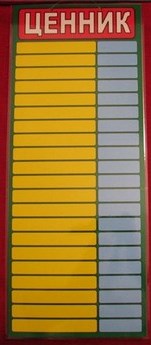 2А3 Ценник50шт.50шт.48-002А3 Меню50шт.48-0048-002А4 Ценник50шт.35-0035-002А4 Меню50шт.35-0035-002А4 Сегодня в продаже50шт.35-0035-00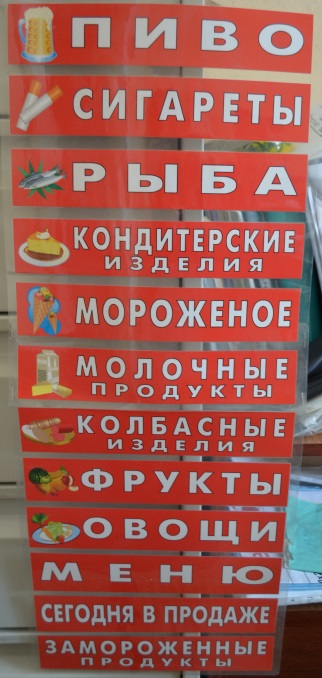 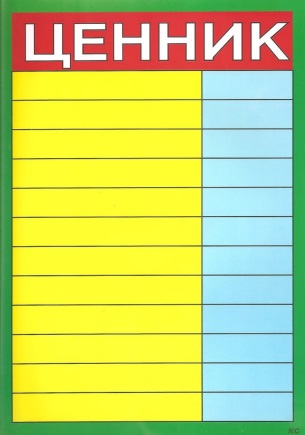 Формат А3Водка50шт.50шт.26-00Замороженные продукты50шт.26-0026-00Колбасные изделия50шт.26-0026-00Кондитерские изделия50шт.26-0026-00Меню50шт.26-0026-00Молочные продукты50шт.26-0026-00Мороженное50шт.26-0026-00Мясо50шт.26-0026-00Напитки50шт.26-0026-00Овощи50шт.26-0026-00Пиво50шт.26-0026-00Рыба50шт.26-0026-00Сегодня в продаже50шт.26-0026-00Сигареты50шт.26-0026-00Фрукты50шт.26-0026-00Ценник50шт.26-0026-00Цветы50шт.26-0026-00Хлеб50шт.26-0026-00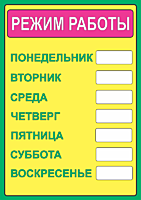 Ценник А4Меню50шт.50шт.20-00Режим работы50шт.20-0020-00Сегодня в продаже50шт.20-0020-00Ценник50шт.20-0020-00